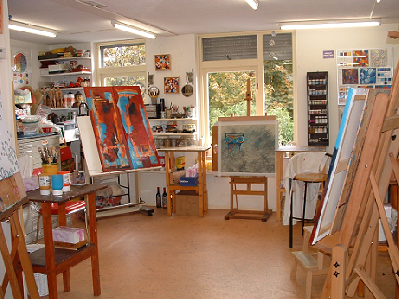 KUNST = DAT ZIJN MOOIE DINGEN DIE MENSEN HEBBEN GEMAAKT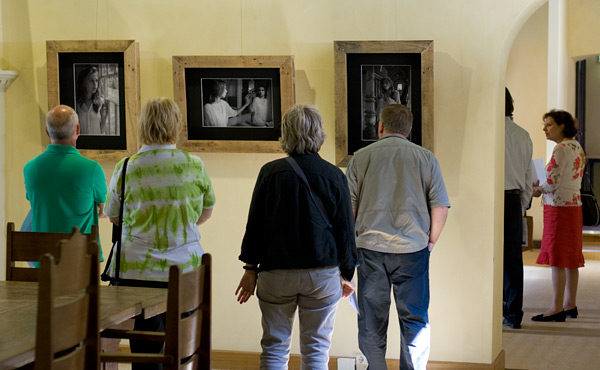 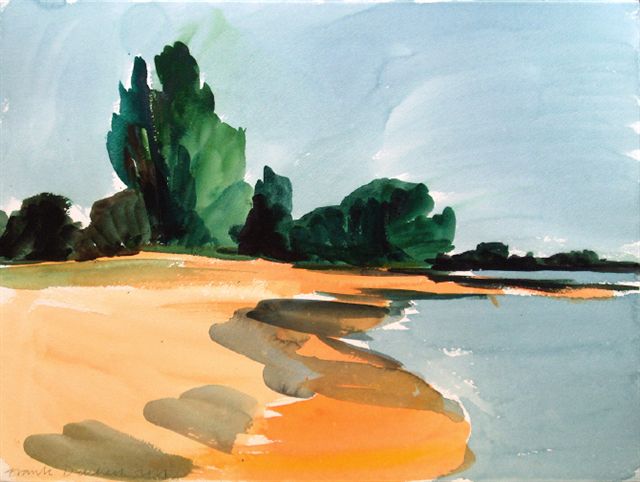 EEN KUNSTENAAR ‘: MAAKT KUNST,HIJ MAAKT MOOIE DINGEN BIJV. SCHILDERIJENEEN EXPOSITIE =EEN TENTOONSTELLINGEEN AQUAREL = EEN SCHILDERIJ MET WATERVERFEEN ATELIER =DE WERKPLAATS VAN EEN KUNSTENAAR